其它申请表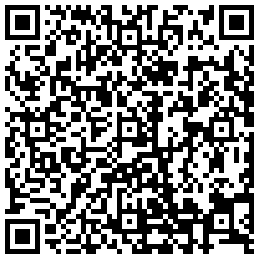 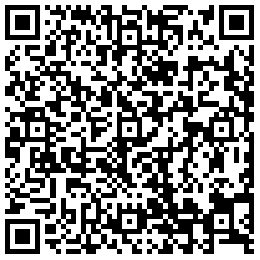 非公司法人登记（备案）申请书非公司法人改制登记（备案）申请书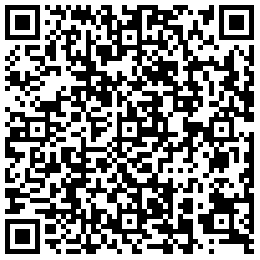 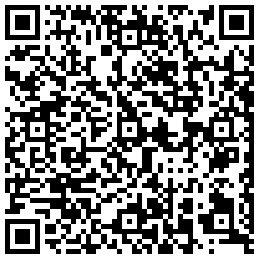 分公司备案申请表股权出质登记申请书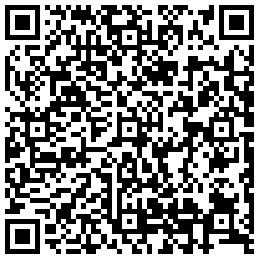 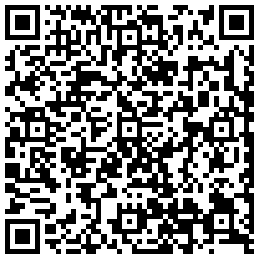 企业注销登记申请书增、减、补、换发证照申请书